โครงการ รักสุขภาพ รักชีวิต รักกีฬาว่ายน้ำวัตถุประสงค์1. ช่วยพัฒนาสุขภาพร่างกาย ด้านกล้ามเนื้อ ข้อต่อ ปอด และหัวใจ โดยกีฬาว่ายน้ำ2. เพื่อป้องกันการเสียชีวิตของเด็กจากการจมน้ำและรู้วิธีการเอาตัวรอดเมื่อประสบภัยทางน้ำ3. เพื่อกระตุ้นให้เด็กได้ตระหนักและใส่ใจคุณภาพของตนเองเพิ่มขึ้น โดยใช้กีฬาว่ายน้ำกลุ่มเป้าหมายเด็กวัยเรียน และเยาวชน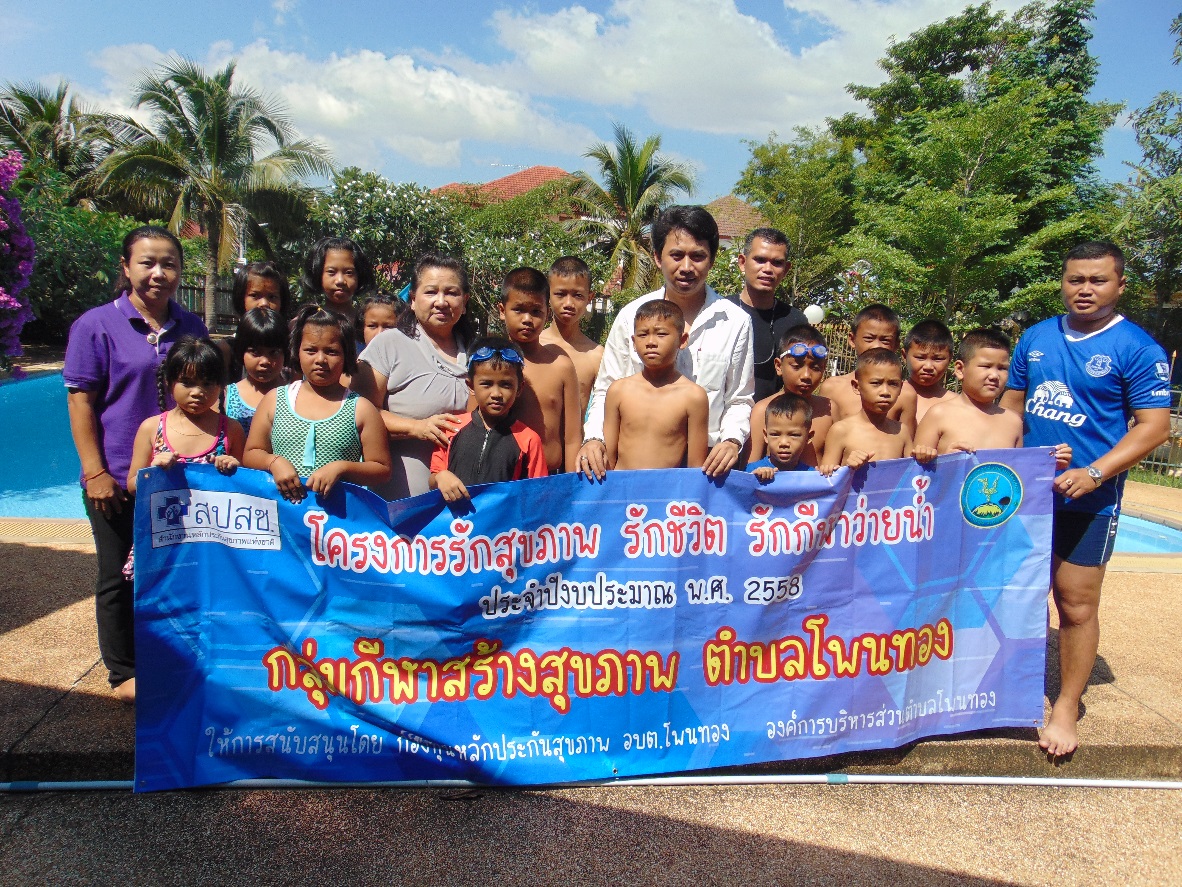 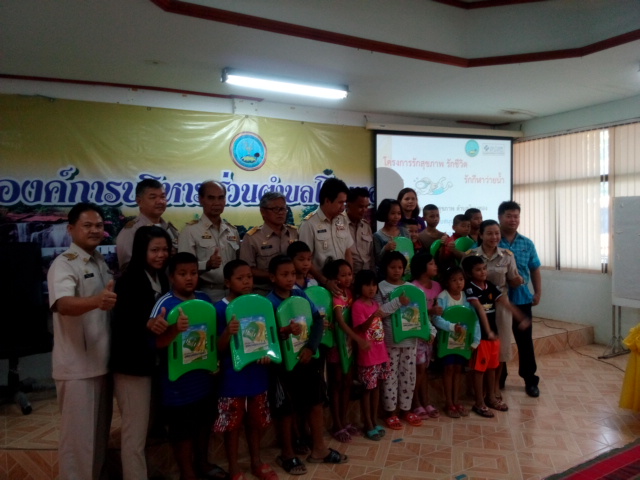 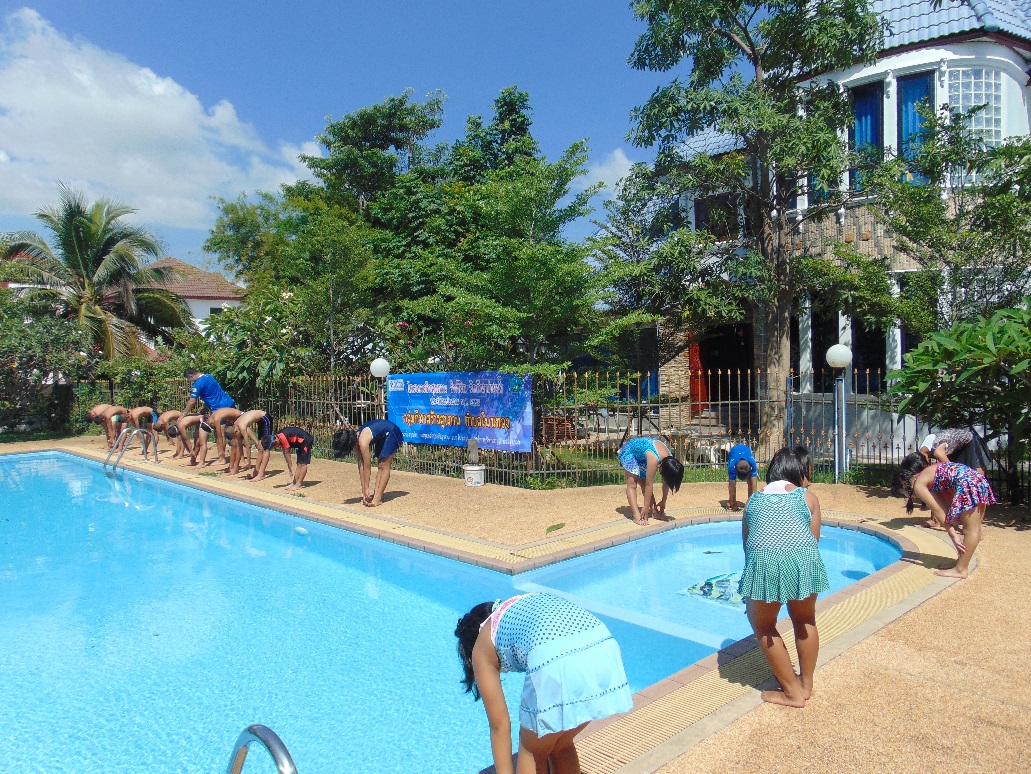 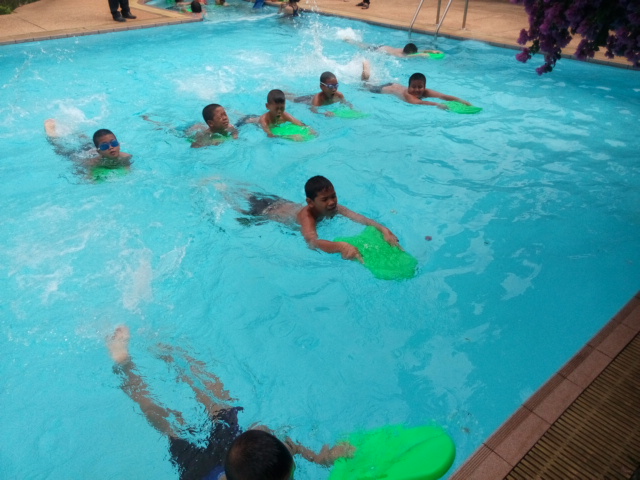 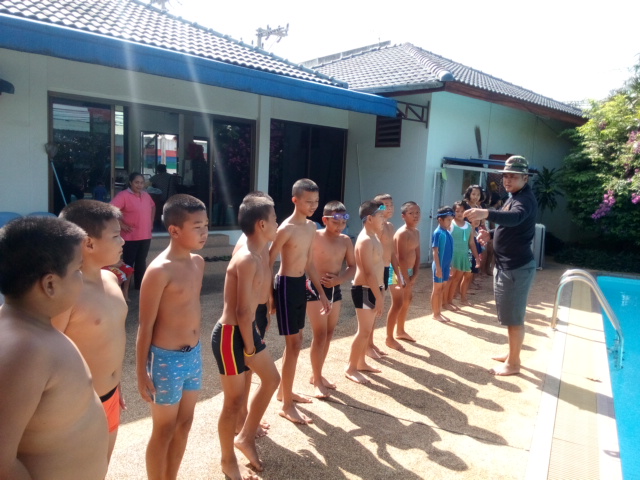 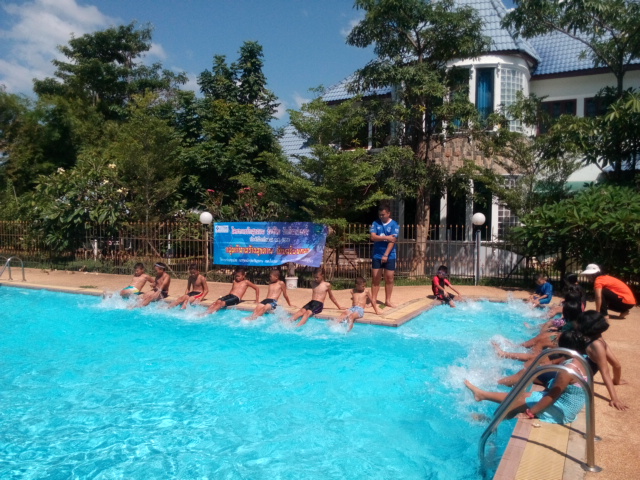 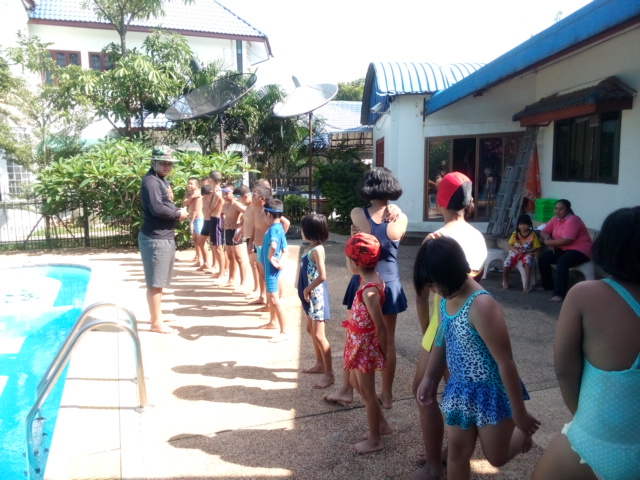 